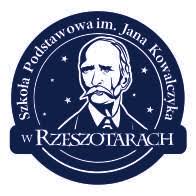 Regulamin szkolnego konkursu plastycznego na plakat pod hasłem „Plastic is NOT fantastic!”Plakat jest gatunkiem artystycznym grafiki użytkowej stosowanej w komunikacji wizualnej. To druk, który nie tylko informuje, ale przede wszystkim namawia, zachęca lub przekonuje. Jego charakterystyczne cechy to: wyrazistość, intensywność kolorów, dominacja nad informacjami tekstowymi. Dobry plakat wyraża prostotę, czyli „mniej znaczy więcej”. Temat plakatu nawiązuje do tegorocznego hasła Międzynarodowego Dnia Ziemi. Cele konkursu:– zwiększenie poziomu świadomości ekologicznej dzieci i młodzieży,– rozwijanie postaw proekologicznych wśród dzieci i młodzieży,– uświadamianie i piętnowanie zagrożeń dla środowiska przyrodniczego wynikających                               z działalności człowieka,– zachęcanie do troski o otaczające środowisko,– rozwój wrażliwości artystycznej.Uczestnicy konkursu: Konkurs adresowany jest do uczniów klas IV-VIII Szkoły Podstawowej im. Jana Kowalczyka w Rzeszotarach.Informacje ogólne i zasady uczestnictwa:Przedmiotem konkursu jest plakat.Zakazuje się prac tworzonych wspólnie.Uczestnik może zgłosić do konkursu tylko jedną pracę w formacie A3.Na odwrocie pracy należy umieścić informacje według szablonu: imię i nazwisko autora, klasa.Pracę wraz z załącznikiem nr 1 należy dostarczyć do nauczycieli biologii: Paulina Frączek lub Beaty WeberRodzice lub opiekunowie prawni dziecka zgadzają się na piśmie (załącznik nr 1 do regulaminu) na opublikowanie imienia, nazwiska ucznia oraz pracy ucznia na stronie internetowej, szkolnym FB, w mediach lokalnych, a następnie na umieszczenie plakatu na szkolnej wystawie.Komisje konkursową powołuje organizator konkursu.Złożenie pracy konkursowej oznacza akceptację warunków niniejszego regulaminu. Dane uczestników konkursu będą przetwarzane przez Organizatora. Są zbierane do celów związanych z organizacją i przeprowadzeniem konkursu, w szczególności w celu publikacji listy laureatów konkursu.Organizator zastrzega sobie prawo do wykorzystania prac do celów promocyjnych (na stronie internetowej szkoły).Planuje się zorganizowanie wystawy pokonkursowej w formie stacjonarnej i relacji medialnej z wydarzenia.UWAGA! Niepodpisane prace, bez zgód nie będą podlegać ocenie.Przekazanie pracy na konkurs jest równoważne z wyrażeniem zgody na wystawienie pracy i podaniem danych osobowych twórców  uczestniczących w konkursie na stronie internetowej szkoły oraz stronie FBWymogi techniczne:– praca może być wykonana dowolną techniką plastyczną na kartce A3,– plakat może składać się z wyrazów w oprawie plastycznej albo rysunków lub kombinacji rysunków i wyrazów,– można też wykorzystać odpady ekologiczne.Kryteria oceny prac konkursowych:Podstawowe kryteria oceny prac:- zgodność z tematem;- oryginalność i kreatywność;- walory edukacyjne;- wartość artystyczna.Oceny prac dokona jury powołane przez organizatora.Przyznane zostaną I, II i III miejsce.Jury może przyznać dodatkowe wyróżnienia w zależności od poziomu prac.Terminy składania prac oraz ogłoszenia wyników:Prace należy dostarczyć organizatorom do dnia 19.04.2024r.  do godz. 15.30.Ogłoszenie wyników konkursu: 30.04.2024r. (strona szkoły: https://www.szkola-rzeszotary.pl oraz FB).Ustalenia końcowe:W sprawach nie objętych regulaminem decyduje organizator.Udział w konkursie jest całkowicie dobrowolny i bezpłatny.Przystąpienie przez uczestnika do konkursu oznacza zaakceptowanie niniejszego Regulaminu oraz wyrażenie zgody na publikację i wykorzystanie pracy konkursowej, podpisanej imieniem i nazwiskiem jego autora - zgodnie z Ustawą z dnia 29 sierpnia 1997 r.  o ochronie danych osobowych (Dz. U. 2016r. poz. 922 t.j).Uczestnicy przystępując do konkursu wyrażają zgodę na nieodpłatne korzystanie przez Organizatorów ze złożonych prac.Sprawy nieuregulowane w niniejszym Regulaminie rozstrzyga Organizator.Organizator konkursu: Szkoła Podstawowa im. Jana Kowalczyka w RzeszotarachKoordynator: Paulina Frączek, Beata WeberZAPRASZAMY!Załącznik nr 1OŚWIADCZENIERodzica/ Opiekuna prawnego dziecka uczestniczącego w konkursieNiniejszym oświadczam, żezapoznałem/am się z Regulaminem Konkursu i bez zastrzeżeń akceptuje wszystkie jego warunki;złożona praca nie była publikowana i nagradzana w innych konkursach;wyrażam zgodę na przetworzenie danych osobowych oraz wizerunku                                                    mojego dziecka ……………………………………………………………..                  na potrzeby konkursu zgodnie z Zgodnie z definicją zawartą w Ustawie z dnia 29 sierpnia 1997 r. o ochronie danych osobowych (Dz. U. 2016r. poz. 922 t.j).…………………….                                         ………………………………………………….Miejscowość, data                                                        Czytelny podpis rodzica/opiekuna prawnego